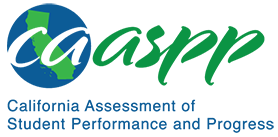 4-ESS2-1 Earth's SystemsCalifornia Science Test—Item Content Specifications4-ESS2-1 Earth's SystemsStudents who demonstrate understanding can: Make observations and/or measurements to provide evidence of the effects of weathering or the rate of erosion by water, ice, wind, or vegetation.[Clarification Statement: Examples of variables to test could include angle of slope in the downhill movement of water, amount of vegetation, speed of wind, relative rate of deposition, cycles of freezing and thawing of water, cycles of heating and cooling, and volume of water flow.] [Assessment Boundary: Assessment is limited to a single form of weathering or erosion.]Assessment TargetsAssessment targets describe the focal knowledge, skills, and abilities for a given three-dimensional Performance Expectation. Please refer to the Introduction for a complete description of assessment targets.Science and Engineering Subpractice(s)Please refer to appendix A for a complete list of Science and Engineering Practices (SEP) subpractices. Note that the list in this section is not exhaustive.3.3	Ability to collect the data for the investigationScience and Engineering Subpractice Assessment TargetsPlease refer to appendix A for a complete list of SEP subpractice assessment targets. Note that the list in this section is not exhaustive.3.3.1	Ability to use appropriate tools for accurate and precise measurements3.3.2	Ability to make observations according to the investigation plan3.3.3	Ability to evaluate the quality of data to determine if the evidence meets the goals of the investigationDisciplinary Core Idea Assessment TargetsESS2.A.2	Describe how the change in the relative steepness of slope of an area affects the rate of erosionDescribe the types of weathering or erosion that affect the landDescribe how moving water changes the shape of landDescribe how freezing and melting changes the shape of landDescribe how wind changes the shape of landIdentify cause-and-effect relationships between weathering, erosion, and Earth materials using evidenceDescribe how vegetation can alter water, rocks, soil, and sedimentESS2.E.2Explain the role of vegetation in increasing or decreasing rates of weathering and erosionCrosscutting Concept Assessment Target(s)CCC2	Identify and test cause and effect relationships to explain changeExamples of Integration of Assessment Targets and EvidenceNote that the list in this section is not exhaustive.Task provides a description of a scenario in which students are using tools to collect measurements related to the effects of weathering or the rate of erosion:Identifies gaps in the way the tools are being used to gather data (3.3.1, ESS2.A.2, and CCC2)Task describes a scenario of weathering or erosion:Identifies tools and techniques to collect measurements that are relevant to investigating the effects of weathering or the rate of erosion (3.3.1, ESS2.A.2, and CCC2)Uses measuring tools to get accurate and precise measures related to the effects of weathering or the rate of erosion (3.3.1, ESS2.A.2, and CCC2)Describes and identifies observations that are relevant to investigating the effects of weathering or the rate of erosion (3.3.2, ESS2.A.2, and CCC2)Task provides a video or simulated model of weathering or erosion, such as time-lapse photographs of two similar scenes, but one with and one without vegetation:Records observations, noting the difference between the two scenarios (3.3.2, ESS2.E.2, and CCC2)Task provides the details of an investigation by a group of researchers to determine what type of weathering is occurring in a given region:Evaluates the quality of data and correctly determines if the evidence is sufficient to distinguish between wind-based or water-based weathering (3.3.3, ESS2.A.2, and CCC2)Task provides the details of an investigation by a group of researchers to determine the average annual rate of erosion taking place in a region:Evaluates the amount of data and correctly determines if the data are sufficient to answer the scientific question under investigation (3.3.3, ESS2.A.2, and CCC2)Possible Phenomena or ContextsNote that the list in this section is not exhaustive.Amount of vegetation (e.g., to reduce erosion of sandy beaches)Wind speedRelative rate of depositionCycles of freezing and thawing or heating and coolingVolume of water flowCommon MisconceptionsNote that the list in this section is not exhaustive.Erosion/weathering only occurs during extreme weather events.Earth features (like rivers, waterfalls, or canyons) eroded at some point in the past but do not erode in the present.The magnitude of erosional/weathering causes must be equal to erosional/weathering effects (i.e., small effects cannot add up to one sudden erosion event).Flowing water cannot carry sediment or other particulate matter.Weathering and erosion are the same process.Additional Assessment BoundariesNone listed at this time.Additional References4-ESS2-1 Evidence Statement https://www.nextgenscience.org/sites/default/files/evidence_statement/black_white/4-ESS2-1%20Evidence%20Statements%20June%202015%20asterisks.pdfThe 2016 Science Framework for California Public Schools Kindergarten through Grade 12Appendix 1: Progression of the Science and Engineering Practices, Disciplinary Core Ideas, and Crosscutting Concepts in Kindergarten through Grade 12 https://www.cde.ca.gov/ci/sc/cf/documents/scifwappendix1.pdfPosted by the California Department of Education, March 2021Science and Engineering PracticesDisciplinary Core IdeasCrosscutting ConceptsPlanning and Carrying Out InvestigationsPlanning and carrying out investigations to answer questions or test solutions to problems in 3–5 builds on K–2 experiences and progresses to include investigations that control variables and provide evidence to support explanations or design solutions.Make observations and/or measurements to produce data to serve as the basis for evidence for an explanation of a phenomenon.ESS2.A: Earth Materials and SystemsRainfall helps to shape the land and affects the types of living things found in a region. Water, ice, wind, living organisms, and gravity break rocks, soils, and sediments into smaller particles and move them around.ESS2.E: BiogeologyLiving things affect the physical characteristics of their regions.Cause and EffectCause and effect relationships are routinely identified, tested, and used to explain change.